Географічна карта, умовні знаки на картіМета: учити учнів розрізняти план і карту; навчати користуватися картою для знаходження місця розташування предметів; сприяти розвитку вмінь порівнювати, робити висновки; виховувати активну пізнавальну діяльність; розширювати кругозір.Хід урокуI. ОРГАНІЗАЦІЙНИЙ МОМЕНТII. АКТУАЛІЗАЦІЯ ОПОРНИХ ЗНАНЬВідповіді на запитання для повторення з рубрики «Перевір себе» (с. 38)III. ПОВІДОМЛЕННЯ ТЕМИ І МЕТИ УРОКУ— Сьогодні на уроці ви дізнаєтеся, як зображують Землю на карті.IV. ВИВЧЕННЯ НОВОГО МАТЕРІАЛУ	1. Пояснення вчителя— Яка наша Земля за формою?— У мене в руках глобус. Глобус — зменшена модель Землі. Як і Земля, глобус має форму кулі.	Лінії на глобусі, які з’єднують Північний та Південний полюси і проведені згори вниз, називають меридіанами. Лінії, проведені зліва направо, називають паралелями. Меридіани вказують напрям північ — південь, а паралелі — захід — схід. Паралелі й меридіани — це уявні лінії: їх немає на поверхні Землі.	На глобусі земна поверхня зменшена у десятки мільйонів разів. Тому за допомогою умовних знаків на глобусі позначаються лише найважливіші об’єкти Землі: океани, материки, моря, найвищі гори, найбільші рівнини, річки, міста. На глобусі можна знайти зображення будь-якого місця на Землі, але в подорожі люди зазвичай беруть із собою карту. Чому?	— Але Земля має форму кулі, як же перенести її на плоский аркуш паперу? (Дати папір, запропонувати перенести форму кулі на площину, діти намагаються це зробити, розглянути варіанти.)— Як зображують Землю на площині?— Що таке карта?Географічна карта — це зменшене у багато разів зображення на площині всієї поверхні Землі або її частини за допомогою масштабу й умовних знаків.Уявно поділимо глобус по меридіану на дві півкулі.Якщо поверхню утворених півкуль зобразити на аркуші паперу, то отримаємо географічну карту півкуль: західної і східної (демонстрування на карті).— Покажіть західну півкулю, східну півкулю. (Усі об’єкти діти показують на карті і глобусі.)— Покажіть Північний полюс; Південний полюс.— Чи все на глобусі і карті півкуль зображено однаково? (Так, однаково.)— Отже, який висновок можна зробити? (Зображення на карті і глобусі однакові.)— На глобусі і карті ми бачимо лінії, що йдуть від одного полюса до іншого.Покажіть їх. Вони називаються меридіанами.— На глобусі і карті є інші лінії. Як вони називаються? (Паралелі)— Покажіть найдовшу паралель.— Де знаходиться екватор?— Намалюйте екватор. Домальовуйте паралелі і меридіани.— Що спільного і чим відрізняються глобус і карта?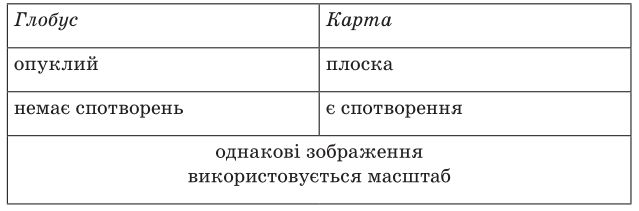 — Відгадайте загадку: «Держави без людей, міста без будівель, ліси без дерев, моря без води. Що це?». (Географічна карта)— Що таке карта?Географічна карта — це зменшене у багато разів зображення на площині всієї поверхні Землі або її частини за допомогою масштабу й умовних знаків.	2. Робота з картою1) Розповідь про кольори, якими позначають сушу і водойми на карті.— На карті за допомогою різних кольорів зображена вся поверхня нашої планети.Сушу на карті, як і на глобусі, позначають різними кольорами, бо поверхня Землі не однакова, не рівна: низовини — зеленим, височини — жовтим, гори — коричневим. Водойми позначають синім кольором. А також за кольором можна дізнатися про глибину водойм: чим темніший синій колір, тим глибші місця; світлим кольором позначають мілкі місця. Аналогічно: чим вищі гори, тим темніше забарвлення на карті вони мають.2) Розповідь про відмінності між планом і картою.— Географічна карта відображає більш значні території, ніж план.Масштаб на карті дрібний; чим більшою є територія, зображена на карті, тим дрібніший її масштаб; чим менший масштаб карти, тим менше подробиць можна на ній позначити.На карті, як і на глобусі, є градусна сітка, що складається з меридіанів і паралелей. За ними визначаються сторони горизонту: меридіани вказують напрямок з півночі на південь, а паралелі — із заходу на схід.	3. Робота за підручником (с. 38–40)	Вправа «Мікрофон»Учні відповідають на запитання на с. 38.— Поясніть значення слова «карта».Учитель пропонує учням розглянути карту півкуль у шкільному атласі та розказати, що на ній зображено.— Що називають географічною картою?— Чому на ній не можна детально відобразити місцевість?— Який напрямок указують меридіани?— Який напрямок указують паралелі?— Які умовні знаки використовують на карті?— Як позначають низовини, підвищення, гори, водойми, великі міста?— Які бувають карти?— Що таке атлас?Учитель пропонує учням виконати практичну роботу на с. 39–40.— Прочитайте і запам’ятайте висновки на с. 40.— Якими словами ви збагатили на уроці свій словник?	4. ФізкультхвилинкаV. УЗАГАЛЬНЕННЯ Й СИСТЕМАТИЗАЦІЯ ОТРИМАНИХ ЗНАНЬ	1. Робота з картою півкуль— Розгляньте карту півкуль. Який масштаб карти? (В 1 см — 220 км)— Покажіть, де на карті півкуль знаходяться Північний і Південний полюси; екватор; північна півкуля; південна півкуля.— Покажіть на карті меридіани. Який напрям вони вказують? (Північ — південь)— Покажіть паралелі. Який напрям вони вказують? (Захід — схід)— На які дві півкулі екватор ділить Землю? (На північну і південну)— Що об’єднує ці лінії? (Це уявні лінії.)— Розгляньте умовні знаки, що використані на карті півкуль.— Розкажіть, що вони означають.	2. Практична робота	Робота з фізичною картою України— Уважно розгляньте фізичну карту України. Прочитайте масштаб карти та поясніть, на що він указує. Які умовні знаки є на карті? Що вони означають?— Знайдіть на карті столицю України — місто Київ. Визначте, у якому напрямі від Києва знаходиться місцевість, де ви живете.— Користуючись фізичною картою України, визначте відстань від Харкова до Києва.	Відстань між містами на карті: ...	Масштаб: ...	Дійсна відстань: ...— Користуючись фізичною картою України, визначте відстань від Полтави до Харкова.	Відстань між містами на карті: ...	Масштаб: ...	Дійсна відстань: ...	3. Гра «П’ять речень»Учні в п’яти реченнях формулюють засвоєні на уроці знання.VІ. ПІДБИТТЯ ПІДСУМКІВ. РЕФЛЕКСІЯ— Чи можна зобразити Землю на карті?— Хто легко орієнтується по карті?— Як на картах позначають поверхню Землі?— Що називають географічною картою?— Який масштаб використовують на картах?— Які лінії вказують напрям північ — південь, а які — захід — схід?— Чому масштаб на карті півкуль менший, ніж на карті України?— На якій з карт — півкуль Землі чи України — буде зображено більше об’єктів земної поверхні? Чому?— Яке значення мають географічні карти в житті та господарській діяльності людини?— Чи правильно, що карта — джерело важливих знань про поверхню Землі. Чому?— Для чого людям потрібні географічні карти? Наведіть приклади.— Для чого на картах використовуються умовні лінії екватора, паралелі та меридіани? Поясніть.VІІ. ДОМАШНЄ ЗАВДАННЯПідручник (с. 38–40).